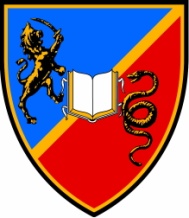 ЕКОНОМСКИ ФАКУЛТЕТ УНИВЕРЗИТЕТА У КРАГУЈЕВЦУКомисији за мастер академске студијеПРИЈАВА МАСТЕР РАДАЕКОНОМСКИ ФАКУЛТЕТ УНИВЕРЗИТЕТА У КРАГУЈЕВЦУКомисији за мастер академске студијеПРИЈАВА МАСТЕР РАДАЕКОНОМСКИ ФАКУЛТЕТ УНИВЕРЗИТЕТА У КРАГУЈЕВЦУКомисији за мастер академске студијеПРИЈАВА МАСТЕР РАДАНаслов радаПодносилац захтева 
(име и презиме, број индекса)Подносилац захтева 
(име и презиме, број индекса)Модул на мастер академским студијамаМодул на мастер академским студијамаНаставни предмет из кога се одобрава темаНаставни предмет из кога се одобрава темаМентор и први члан комисијеМентор и први члан комисијеПредлог за другог члана комисијеПредлог за другог члана комисијеПредлог за трећег члана комисијеПредлог за трећег члана комисијеПотпис ментора за сагласност на предложену тему и чланове комисијеПотпис ментора за сагласност на предложену тему и чланове комисијеПотпис подносиоца захтеваПотпис подносиоца захтеваБиографија кандидата (максимум 1000 карактера)Предмет и циљ истраживања (максимум 1500 карактера)Структура предложеног мастер радаИстраживачка питања или хипотезе и методологија истраживања (максимум 1000 карактера)Очекивани резултати истраживања (максимум 700 карактера)Предлог литератутуре која ће бити коришћена (до 20 одабраних извора)